15 октября 2015 годадепартаментом молодёжной политики Краснодарского края совместно с министерством образования и науки Краснодарского края проводится единый день выборов лидеров-президентов школ.В Избирательную комиссию ученического самоуправления МБОУ СОШ № 25 поступили заявления от следующих кандидатов в Лидеры детского учреждения :1.Лукина Ольга Николаевна, 04.02.1999 г.р., ученицы 11 класса2.Мегик Наталья Алексеевна, 08.08.2000 г.р., ученицы 9а класса.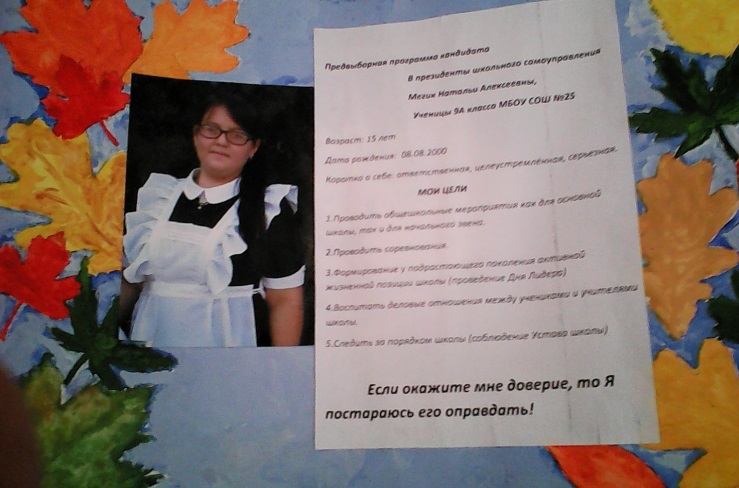 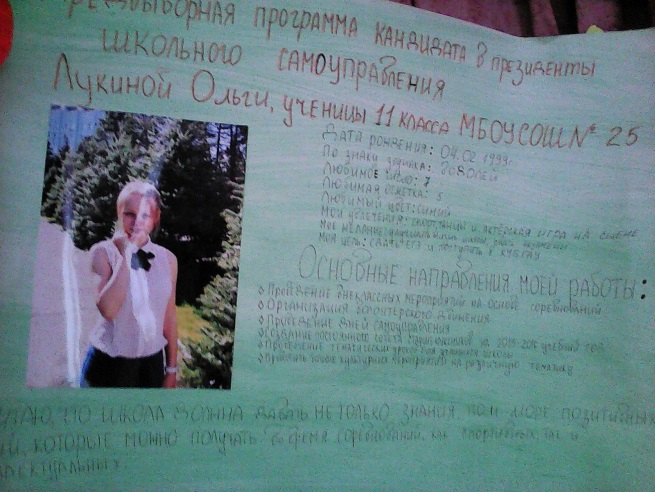 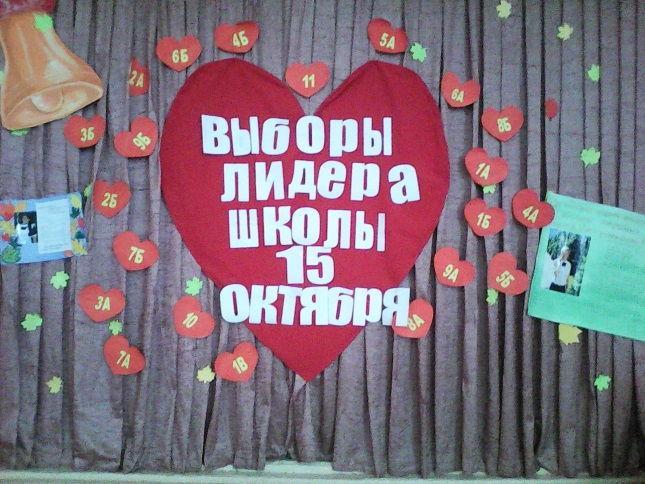 